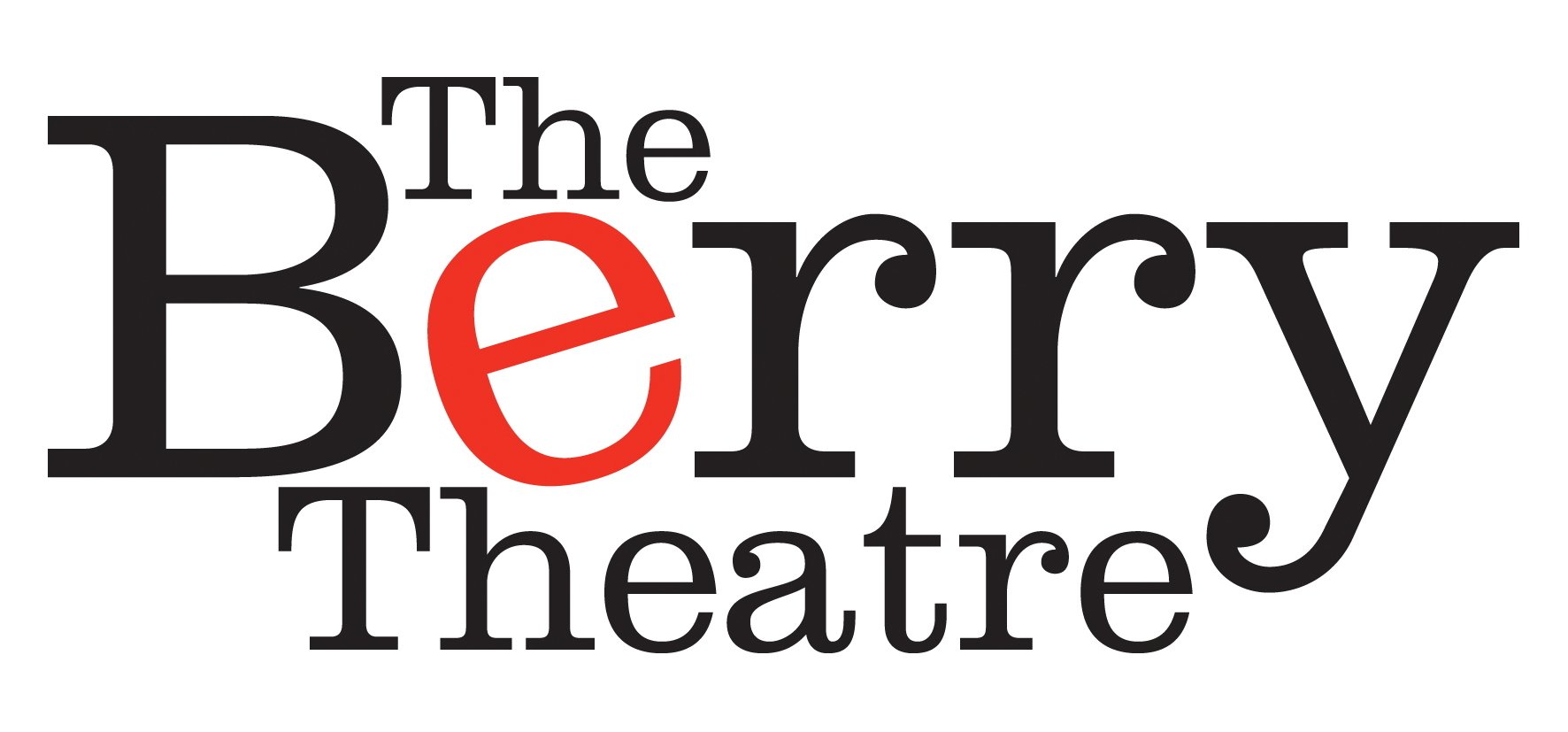 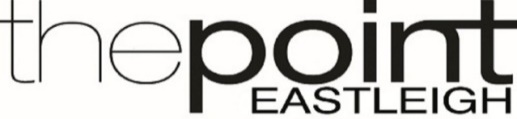 THEATRE HIRE ENQUIRY FORMIf you wish to make a booking enquiry, please complete the following information with as much detail as possible. This form acts as an enquiry only and does NOT confirm any booking.Please return your completed form to TheatreHires@eastleigh.gov.uk and we will be in touch soon to discuss your enquiry further.                Name (main contact)             Group/Organisation name                    Contact number                    email address                   Type of event: e.g. theatre show, dance, live music etcTotal number of performers expected for each day (approximate)Where is your group/organisation based? e.g. Eastleigh, Southampton etc                  Preferred venue                   The Point                 The Point            The Berry Theatre            The Berry Theatre       Hire option choice (select one only)         1 day hire    Weekend hire     Weekend hire        Week hire          1st choice of preferred date(s)          2nd choice of preferred date(s)          3rd choice of preferred date(s)If at The Point what is the likelihood of hiring other available spaces for your event? (select as many as required)   Studio Theatre  Conference Room  Conference Room   Creation Space